Департамент образования Ярославской областиГосударственное образовательное автономное учреждение
Ярославской области
«Институт развития образования»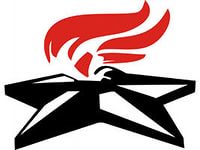 Л. А. Харитонова, Н. В. Страхова, Е. А. Панова Урок Памяти,
посвященный Победе в Великой Отечественной войне«Над гранитной плитой
вечный свет негасим…»Ярославль2015ББК 74.200.50+60УДК 373.1Х 20Харитонова Л. А., Страхова Н. В., Панова Е. А. «Над гранитной плитой вечный свет негасим…». Урок Памяти, посвященный Победе в Великой Отечественной войне: методические рекомендации / авт. Л. А. Харитонова, Н. В. Страхова, Е. А. Панова. – Электрон. текстовые дан. – Ярославль : ГОАУ ЯО ИРО, 2015. – 48 с.Методическое пособие предназначено для проведения в общеобразовательных учреждениях Ярославской области Урока Памяти, посвященного Победе в Великой Отечественной войне. В пособии представлены уроки, классные часы, литературно-музыкальная композиция, разработанные для учителей начальной, основной и старшей школы с учетом требований ФГОС, интеллектуального и возрастного развития обучающихся. Данные разработки могут использоваться на уроках гуманитарного цикла (ОРКСЭ, ИЗО, история, обществознание, МХК, литература), классных часах, общешкольных мероприятиях. Целью проводимых мероприятий является развитие социальной (исторической, культурной, политической) памяти поколений как фактора формирования национально-гражданской идентичности, воспитание чувства патриотизма, гражданского самосознания, любви к Родине, чувства гордости за свой народ и свою страну. © ГОАУ ЯО ИРО, 2015© Департамент образования ЯО, 2015© Харитонова Л. А., 2015© Страхова Н. В., 2015© Панова Е. А., 2015СодержаниеВведениеВторая мировая война (1 сентября 1939 г. – 2 сентября 1945 г.) стала крупнейшей в истории человечества. В ней участвовали 62 государства – 80 % населения земного шара. Боевые действия велись на территории трёх континентов, в водах четырёх океанов. В этой войне впервые в истории человечества было применено ядерное оружие. По своим масштабам, напряженности, жертвам, потерям и разрушениям война не имела аналогов в прошлом. Главным фронтом Второй мировой войны стал советско-германский фронт. Советский Союз в июне 1941 года принял на себя основную тяжесть борьбы с немецко-фашистскими полчищами. Миллионам советских людей пришлось взяться за оружие, чтобы отстоять свободу и независимость своего многонационального государства, его территориальную целостность. На советско-германском фронте происходили наиболее масштабные ожесточенные и решающие сражения. Именно здесь решались судьбы человечества. Победа в Великой Отечественной войне (1941 – 1945) стала военно-политической, экономической и идеологической победой народов Советского Союза, которые не только победили в этой войне, но и спасли мировую цивилизацию от фашизма. Глубокое чувство, с каким сегодня страна поклоняется Великой Победе, свидетельствует о преемственности исторической памяти народов Российской Федерации, выявляет огромный потенциал национального единения.Празднование 70-летия Победы – значимое событие для российского народа. 9 мая минутой молчания страна чтит память тех, кто погиб защищая Отечество. В Ярославской области традицией стали торжественные церемонии возложения цветов, венков к памятникам воинской славы и на Воинском мемориальном кладбище в Ярославле. По всей стране россияне участвуют в народной патриотической акции «бессмертный полк».В образовательных учреждениях Ярославской области планируется проведение единого урока, посвященного 70-летию Победы в Великой Отечественной войне 1941 – 1945 годов.В методическом пособии представлены разработки уроков, классных часов и литературно-музыкальной композиции для проведения в образовательных учреждениях Урока Памяти, посвященного Победе в Великой Отечественной войне. Концептуальные положения Урока Памяти:- Великая Отечественная война – величайшая битва советского народа с фашистскими ордами, вторгшимися на территорию государства, чтобы порабощать и уничтожать. Великая Отечественная война – это битва за Отечество.- Великие примеры стойкости и мужества, трагическая гибель миллионов советских людей, убедительная и бесспорная победа над сильным врагом не должны быть забыты! Преемственность социальной (исторической, культурной, политической) памяти поколений – это обязательное условие существования общества. Разработки носят рекомендательный характер. Учитель может воспользоваться данными разработками или любыми другими, отвечающими теме, поставленным целям и задачам. Общие целевые установки Цели проводимых уроков и классных часов акцентируются на том ценностно-смысловом потенциале, которым пронизана тема Великой Отечественной войны. Содержание урока, проблемы, выносимые на обсуждение, должны быть ключевыми с точки зрения их направленности на сохранение и развитие социальной памяти поколений, развитие духовно-нравственной сферы личности.Планируемые результаты.Личностные: - формирование понимания значения Победы в Великой Отечественной войне, как победы за жизнь будущих поколений, за независимость государства; - развитие чувства гражданского самосознания, патриотизма, любви к Родине, чувства гордости за свою страну, укрепление веры в Россию, чувства личной ответственности за Отечество; - формирование чувства гражданской общности на основе принятия общих национальных ценностей;- развитие эстетической сферы, формирование понимания сражающегося характера искусства, раскрытия его патриотического содержания.Метапредметные:- владение навыками познавательной, учебно-исследовательской деятельности;- расширение представлений обучающихся о Великой Отечественной войне;- формирование интереса к военной истории; - совершенствование умения представлять информацию в устной форме; - развитие умения формулировать собственное мнение, аргументировать свою позицию, развитие умения продуктивно общаться и взаимодействовать в процессе совместной деятельности, полно и точно выражать свои мысли, логично и связно строить монолог, участвовать в диалоге; - развитие навыков работы с дополнительной литературой, графическими источниками, таблицами;- формирование умения самостоятельно определять цели деятельности, владение основами саморегуляции в учебной и познавательной деятельности;- развитие умения формулировать собственные аргументированные выводы на основе анализа и осмысления исторических событий, расширение социального опыта обучающихся.Предметные:- определение места Великой Отечественной войны во времени, знание хронологических рамок войны;- раскрытие роли культуры в годы Великой Отечественной войны, мобилизационной силы искусства; - обобщение и систематизация знаний о ключевых событиях Великой Отечественной войны.Оборудование:- компьютер, проектор для проведения презентации, пакеты раздаточных материалов, для литературно-музыкальной композиции микрофоны;- карта «II мировая война и Великая Отечественная война Советского Союза»;- стендовые доклады; - выставка рисунков.Харитонова Л. А.1-4 классы«Великая Победа»(классный час)В начальной школе события Великой Отечественной войны 1941-1945 гг. изучаются в 4 классе. На этом этапе формируется представление о войне как о трагедии, постигшей народ, Отечество. Враг стремился к тотальному уничтожению населения, к ликвидации государства. В начальной школе форма проведения Урока Памяти возможна и как урок – в 4 классе, и как классный час – в 1-3 классах. Эпиграф – это вектор учебного занятия и основное его содержание. Война прошла через каждую семью. Победа ковалась на фронте и в тылу. День Победы – это напоминание о великом испытании и великом подвиге народов нашей страны, освободивших свою страну и народы Европы от фашистских полчищ.Нет в России семьи такой,Где б не памятен был свой герой…
Предварительная подготовка к занятиюПредварительная подготовка к учебному занятию (классному часу) начинается задолго до его проведения. Темами ученических работ могут быть:- «Участники Великой Отечественной войны в моей семье», «Моя семья для фронта, для Победы!»- «Наши земляки – для фронта, для Победы!»- «Поздравление ветерану Великой Отечественной войны» и т.д. Ученики начальной школы с помощью родителей собирают материал о том, кто в их семье воевал или работал в тылу в годы войны. Материалы можно оформить в виде стендовых докладов или подготовить презентацию и разместить эти материалы на сайте школы. Если на классный час приглашаются ветераны Великой Отечественной Войны, то им будет приятно получить в подарок книжку-альбом с открытками-поздравлениями, нарисованными детьми. В школе можно оформить выставку рисунков, посвященных Великой Отечественной войне. Особую значимость для обучающихся начальной школы будут иметь стендовые доклады и рассказы учителей о своих родственниках, живших в годы Великой Отечественной войны. Это зримая связь поколений – общая беда и общая Победа!Примерный план занятия1. Беседа с классом: что мы знаем о войне?2. Слово учителя о Великой Отечественной войне3. Война в истории семей учеников (рассказы учеников о ветеранах войны и труда в их семьях)4. Ордена Великой Отечественной войны 1941-1945 гг.5. Встреча с ветеранами Великой Отечественной войны. Ярославцы – герои Великой Отечественной войны.1. Занятие начинается с прослушивания фрагмента песни о Великой Отечественной войне. Учитель задает вопрос классу: «Что вы знаете о войне?» Беседа с классом актуализирует знания ребят о Великой Отечественной войне, подводит к пониманию того, что война отразилась на судьбе каждой семьи. 2. Под музыкальное сопровождение учитель продолжает: Война началась ранним утром 22 июня 1941 года. Такою все дышало тишиной,Что вся земля еще спала, казалось.Кто знал, что между миром и войнойВсего каких-то пять минут осталось!По материалам диска «От Кремля до Рейхстага» или другим материалам учитель знакомит обучающихся с событиями Великой Отечественной войны. Видеоряд диска, его звуковое сопровождение создают эмоциональный настрой, ту атмосферу, которая позволяет понять детям всю трагичность начавшейся войны.3. В следующей части занятия дети рассказывают о том, как война затронула их семьи; о тех, кто был на фронте или работал в тылу в годы Великой Отечественной войны в их семье. Ученики приходят к пониманию того, какой вклад внесли их семьи, семьи одноклассников в Великую Победу. Если на занятие приглашены ветераны, то им предоставляется слово. Если занятие проводится без приглашенных, то учитель рассказывает детям о том, как достойно воевали ярославцы в годы войны. 227 ярославцев за ратные подвиги были удостоены звания Героя Советского Союза. На экране демонстрируются ордена Великой Отечественной войны 1941-1945 гг. Кратко говорится о том, за какие заслуги награждали этими орденами. Материал для этой части занятия в полном объеме представлен на диске В. Г. Попова «Ордена и медали России».В заключение кто-либо из обучающихся может прочитать стихотворение С. Маршака "Не" и "Ни"Мне рассказывал смоленскийПаренек:– В нашей школе деревенскойШел урок.	Проходили мы частиц	"Не" и "ни".
		А в селе стояли фрицыВ эти дни.Обобрали наши школыИ дома.Наша школа стала голой,Как тюрьма.	Из ворот избы соседской	УгловойК нам в окно глядел немецкийЧасовой.И сказал учитель: "ФразуДайте мне,Чтобы в ней встречались сразу"Ни" и "не"."Мы взглянули на солдатаУ воротИ сказали: "От расплаты	НИ один фашист проклятый	НЕ уйдет!" 
Литература1. Государственная символика России. История и современность: Наглядное пособие / И. В. Можейко, Н. А. Сивова, Н. А. Соболева. – М.:ЦНСО, 2003. – 224 с.: ил.2. Попов, В. Г. Ордена и медали России: Учебный компакт-диск. [Электронный ресурс]. Ярославль: Институт развития образования, 2004.Харитонова Л. А.5-8 классы«Годы, опаленные войной»(классный час)В 5-8 классах основной школы события Великой Отечественной войны не изучаются. Поэтому формой проведения Урока Памяти может быть классный час. В основе Урока Памяти, посвященного Великой Отечественной войне, – героические подвиги советских людей на фронте и в тылу. Отбор учебного материала должен быть подчинен, прежде всего, задачам формирования мировоззренческих убеждений и ценностных ориентаций обучающихся. Учебное занятие не должно быть перегружено датами, в приложении 1 дается хронологическая таблица для учителя, который при необходимости может использовать отдельные даты или выстроить урок по хронологическому принципу.Учебное занятие проводится с включением местного краеведческого материала и исследований обучающихся «Великая Отечественная война в судьбе моей семьи». Исследования могут быть оформлены в виде стендовых докладов. Участие учителей в подготовке стендовых докладов о своих родственниках, живших в годы Великой Отечественной войны, будет явным доказательством преемственности памяти поколений.К классному часу может быть разработана презентация, соотнесенная с хронологической таблицей, иллюстрирующая события Великой Отечественной войны. На уроке должны звучать песни и стихи о войне.Предварительная подготовкаПроведение обучающимися исследований «Великая Отечественная война в судьбе моей семьи», оформление стендовых докладов.Примерный план1. Нападение гитлеровских войск на СССР. Горькие дни сорок первого года.2. Война в каждой семье и каждом доме (сообщения и презентации по результатам исследований обучающихся «Великая Отечественная война в судьбе моей семьи»).3. Значение Великой Победы в Великой Отечественной войне. При подготовке по первому вопросу плана учитель может воспользоваться информационными материалами сайта «Великая Отечественная война 1941-1945» (http://1941-1945.at.ua). На сайте представлены фотоальбомы, плакаты, картины, кинофильмы, карты, песни о войне. Краткий вариант изложения событий войны имеется на сайте http://zmk-pobeda.narod.ru. Рассказывая о героическом сопротивлении советского народа фашистским захватчикам, нельзя не вспомнить о детях – героях Великой Отечественной войны. Юные патриоты сражались в воинских частях, в составе партизанских отрядов, участвовали в подпольной деятельности в тылу врага, были юнгами на военных кораблях, трудились в советском тылу, принимая участие и в гражданской обороне. Многие юные герои войны погибли в боях или были казнены немцами. За боевые заслуги десятки тысяч детей были награждены орденами и медалями. Рассказы о детях-героях представлены на сайте http://stranakids.ru/deti-geroi-rasskazy-o-geroiakh-vov.Второй вопрос плана рассматривается с использованием материалов стендовых докладов учеников и учителей. Заключением этого блока может быть песня в исполнении Д. Гурцкой «Спасибо, деды, за победу!»Спасибо вам, родные наши деды, Что путь прошли великий до победы. Спасибо вам за мир над головой, Спасибо вам за счастье и покой. Припев: Пусть салюты гремят,Пусть оркестры трубят, Пусть на солнце знамена горят, Пусть проходят года, С нами вы навсегда. Пусть сияет победы звезда, Пусть сияет звезда Нашей славной победы звезда. Спасибо вам, родные наши деды. Спасибо вам за мирные рассветы. Мы подвиг ваш, как знамя над собой, Сквозь годы пронесем над головой. Спасибо вам, родные наши деды, За ваши за душевные беседы, За песни о дороге фронтовой, О чести и о славе боевой.Третий пункт плана посвящен обсуждению вопросов:- истоки Победы народа в Великой Отечественной войне;- значение Победы советского народа в Великой Отечественной войне.По окончании общего обсуждения выводы формулируются и записываются на доске.9-11 классыВ 9-11 классах занятие может быть проведено в форме:- урока изучения нового материала;- урока систематизации и обобщения; - семинара.Страхова Н. В., Панова Е. А.«Все для фронта, все для Победы!
Советская культура в годы Великой Отечественной войны»(урок изучения нового материала)Мы знаем, что ныне лежит на весахИ что совершается ныне.Час мужества пробил на наших часах,И мужество нас не покинет.А. АхматоваПредварительная подготовка к урокуПодготовка обучающимися сообщений:«Ярославские поэты в годы Великой Отечественной войны (М. Лисянский, Л. Ошанин, А. Сурков)»«Плакаты военных лет в «Музее боевой славы»Проведение обучающимися исследований «Ярославские художники о Великой Отечественной войне», оформление стендовых докладов.В 9-11 классах в подготовке урока, посвященного советской культуре эпохи войны, лежат два принципа: историзма и антропоцентризма. С одной стороны, ведется рассказ о событиях различных этапов, а с другой – о героизме и мужестве советских людей, их подвигах на фронтах и в тылу. Рассказ о вкладе в победу над фашизмом деятелей культуры как нельзя лучше иллюстрирует необычайный патриотический подъем. В урок целесообразно включить исследования обучающихся на основе местного краеведческого материала. Исследования могут быть оформлены в виде стендовых докладов.Примерный план урока1. Нападение Германии на СССР: «Ах, война, что ж ты сделала, подлая…»2. Поэты, писатели, художники, композиторы на фронтах и в тылу: «Здесь нет ни одной персональной судьбы - Все судьбы в единую слиты»3. Победа в Великой Отечественной войне в творчестве советских поэтов, писателей, художников и композиторов: «День Победы. И в огнях салюта…»Урок не должен быть перегружен датами, можно дать хронологическую таблицу (приложение 1). Хронологические таблицы целесообразно раздать обучающимся, чтобы они могли отслеживать события по ходу урока. На уроке будут звучать песни и стихи о Великой Отечественной войне, демонстрироваться презентации с репродукциями картин, посвященных Великой Отечественной войне, графикой. Планируются выступления обучающихся, подготовивших сообщения.Урок изучения нового материала – традиционная форма организации учебного занятия в классах, изучающих историю на базовом уровне. Урок предполагает несколько этапов.Этап актуализации и мотивации.Выясняем место данного урока в теме. Постановка проблемы: роль культуры в годы войны, каков ее вклад в победу? Просмотр презентации.Повторение пройденного материала.Фронтальный опрос.Объяснение нового материала.Рассказ учителя, сообщения учащихся, просмотр презентации. На третьем этапе каждое выступление заканчивается выводом, суммирующим основные положения выступления. Выводы обсуждаются и при необходимости корректируются.Закрепление материала. Воспроизведение знаний и умений.Беседа учителя, вопросы к обучающимся. На четвертом этапе под воспроизведением знаний и умений на новом уровне понимается самостоятельный поиск информации на заданную тему, умение выявлять и отбирать основные элементы содержания, представлять результаты своей работы как аргументированное обоснование своей точки зрения. Домашнее заданиеПредварительная подготовка к урокуОбучающиеся получают задания: - Повторить изученный материал по вопросам: 1. Нападение фашистской Германии на СССР2. Решающие битвы Великой Отечественной войны3. Страна – единый военный лагерь4. Цена Победы в Великой Отечественной войнеПодготовить сообщения:1. «Ярославские поэты в годы Великой Отечественной войны (М. Лисянский, Л. Ошанин, А. Сурков)»2. «Плакаты военных лет в «Музее боевой славы»Провести исследования «Ярославские художники о Великой Отечественной войне», оформить стендовые доклады.Урок состоит из элементов: - информация учителя;- сообщения обучающихся;- презентация;- музыкальное и литературное включения;-обсуждение пройденного материала, ответы на вопросы учителя.1 Этап актуализации и мотивацииУчитель (беседа с классом):Сегодня мы проводим не совсем обычный урок. Наш урок соединил в себе и литературу, и историю, и МХК. Его тема: «Все для фронта, все для победы»: советская культура в годы Великой Отечественной войны.Прошло уже 70 лет, как отгремели залпы Великой Отечественной войны, а она продолжает жить в памяти народной, в сердцах миллионов людей, в искусстве и песенном творчестве (включается презентация, песня «Журавли» в исполнении Хворостовского). Нет ни одной семьи на территории России, которую не затронули бы ужасы Великой Отечественной войны, до сих пор живы ветераны, которые помнят страдания, выпавшие на долю советского народа (включается звук летящего самолета, бомбардировки; идет визуальный ряд – разрушения войны). И огромная роль в этой победе по праву принадлежит советской культуре. Деятели литературы и искусства почувствовали себя мобилизованными и призванными своим искусством служить народу с первых же дней войны. Искусство укрепляло и закаляло дух народа, вдохновляло его на подвиги, поддерживало в нем уверенность в победе, оно само было сражающимся. Тысячи деятелей культуры встали в строй и с оружием в руках защищали независимость Родины (презентация – плакат Ираклий Моисеевич Тоидзе «Родина-мать зовет»).2. Фронтальный опросКогда фашистская Германия напала на СССР?Назовите первые сражения войны.Какое сражение сорвало «план Барбаросса»?3. Объяснение нового материалаВ ходе обсуждения важно выявить, какую страшную угрозу для советского государства и народа представлял собой фашизм, каких усилий стоило советскому народу выстоять в этой борьбе и победить. Уже с первых дней войны главной задачей советского искусства стало мобилизовать народ, укрепить его веру в свои силы, готовность сражаться за свое Отечество. В первые дни войны на фронт в качестве бойцов и командиров, политработников и корреспондентов ушло около тысячи писателей, художников. Для многих это была уже не первая война (например, для А. Твардовского). В первые дни войны главенствующее положение в литературе заняли произведения малого жанра: публицистика, песня, очерк, короткий рассказ, лирическое стихотворение. Одним из главных рычагов воздействия на советских граждан, рабочих, воинов стала публицистика. Среди выдающихся публицистов Великой Отечественной войны – истинные мастера этого острейшего оружия литературы: А. Толстой и И. Эренбург, Л. Леонов и М. Шолохов, А. Фадеев и В. Вишнёвский и многие другие. В первый же день войны писатели и поэты Москвы собрались на митинг. Александр Фадеев сказал: «Многие из нас будут сражаться с оружием в руках, многие будут сражаться пером». Поэзия надела военную шинель и шагнула в бой. Уже на третий день войны по всей стране, как призыв, зазвучала песня «Священная война» на стихи Лебедева-Кумача. В этот же день она прозвучала по радио в исполнении знаменитого актера Малого театра Александра Остужева. В сердце ударила строка, вынесенная в заголовок стихотворения, – «Священная война». Да, именно священная! Под таким же сильным впечатлением создал музыку к этой песне руководитель Ансамбля красноармейской песни и пляски А. В. Александров, почти так же стремительно, буквально озаренный моментально зазвучавшей в нем музыкальной темой. 27 июня Ансамбль впервые исполнил песню «Священная война» на Белорусском вокзале перед бойцами, отправляющимися на фронт. И те, кто слушал, уходя на фронт, провожая близких и друзей, и те, кто исполнял, не могли сдержать слезы. Поэт назвал свою песню «взволнованной речью», и эта речь отозвалась в сердцах миллионов соотечественников, как гимн, как набат. Песня стала моментом истории, встала вместе с солдатами в строй, сама стала бойцом. (звучит запись песни «Священная война»).Таким же набатом, поднимавшим боевой дух советских воинов, зазвучал и плакат Ираклия Моисеевича Тоидзе «Родина-мать зовет!» (презентация – работы художников первых дней войны).1418 дней войны нашли отражение в творчестве писателей, художников, композиторов. Трудным дням 1941 – 1942 гг. посвятили свои произведения К. Симонов («Атака», «Безыменное поле»), А. Твардовский («Фронтовая хроника», «Дом у дороги»…), А. Ахматова («Клятва», «Мужество», «Щели в саду вырыты»). (Звучат стихи ярославских поэтов в исполнении учеников. Сообщения учащихся о поэтах).Тяжелым дням войны посвящали свои картины художники.Исторический жанр – один из самых трудоемких жанров в живописи. Он требует от художника широких исторических знаний, понимания закономерностей развития общества, умения обобщать и раскрывать сущность явлений жизни. В исторической живописи мы видим, прежде всего, реальный след ушедших времен, взволнованный рассказ о людях прошлого, их подвигах, жизни и смерти, об острейших столкновениях и общественных конфликтах. Особой сложностью в исторической живописи отличаются батальные сюжеты. Батально-историческая живопись отображает военные события прошлого и настоящего. Сам термин "батальная" происходит от французского слова batallie, означающее – битва, сражение. Картины, посвященные военным действиям, требуют огромного мастерства в изображении мелких деталей и людей, помещаемых на разных планах. Сразу же после вероломного нападения немецких фашистов на Советский Союз не только оружие, но и кисть, карандаш, краски художников стали грозным оружием в борьбе с врагом. Героический подъем и подвиг советского народа, его морально-политическое единство, патриотизм воодушевляли художников на создание творческих работ во всех видах искусств. Всюду, на фронте и в тылу графики, живописцы, скульпторы создавали художественную летопись Великой Отечественной войны, делали эскизы, наброски, графические листы, которые нередко воплощались в монументальные композиции и батальные полотна. Художники принимали самое активное участие в борьбе с врагом. Одни из них ушли сражаться на фронт, другие – в партизанские отряды и народное ополчение. Между боями они успевали выпускать газеты, создавать плакаты, карикатуры. В тылу художники устраивали выставки; они превратили искусство в оружие против врага – не менее опасное, чем настоящее. В течение войны было организовано много выставок, среди них две всесоюзные («Великая Отечественная война» и «Героический фронт и тыл»), поднимавшие боевой дух русского народа.Ведущее место в графике военных лет занимал плакат. Причем явственно прослеживаются два этапа в его развитии. В первые два года войны плакат имел драматическое, даже трагическое звучание. Он обрушивал народную ненависть на вторгшегося противника, требовал возмездия, призывал к защите Родины. Главной была мысль – дать отпор врагу.Кукрыниксы «Беспощадно разгромим и уничтожим врага!» (1941)Кукрыниксы «Бьемся мы здорово, колем отчаянно, внуки Суворова, дети Чапаева» (1941)И. М. Тоидзе «Родина-мать зовет!» (1941)В. Г. Корецкий «Воин Красной Армии, спаси!» (1942) и др.Произведения живописцев запечатлели страшные события вероломного нападения фашистов, сцены войны, укрепляя в сердцах русских людей уверенность в победе над фашизмом. А. Пластов. «Немцы идут. Июль 1941 года» (1941)А. Дейнеко "Окраина Москвы. 1941 год" (1941)Б. Угаров. «Мать. Год 1941-й» и др.  По призыву партии весь народ поднялся на борьбу с врагом. Советские художники осознавали себя мобилизованными и призванными своим искусством служить народу, поэтому они с первых дней войны были вместе с защитниками Родины. Идеи патриотизма определяли содержание искусства этого периода. Искусство закаляло дух народа, вдохновляло его на подвиги, поддерживало в нем уверенность в победе. Беспримерный героизм советских людей, проявляемый на каждом шагу – на поле боя, в тылу врага, в партизанских отрядах, становится одной из ведущих тем в советской живописи этих лет.Художники – участники героических событий великой эпопеи стремились отразить в своих полотнах стойкость и мужество народа, его страдания и муки, великую силу духа и несгибаемое упорство в борьбе с врагом. Картины о Великой Отечественной войне рассказывают о героических битвах на фронтах нашей Родины, партизанском движении, злодеяниях фашистских извергов. В самые суровые дни 1942 года, когда враг подходил к столице, в Москве и Ленинграде были открыты художественные выставки. Идеи патриотизма определяли содержание искусства этого периода. Пафос героики, прославления советского человека-победителя звучал в живописных полотнах художников и работах скульпторов военных лет (приложение 2).Учитель:«У войны не женское лицо», но женщины уходили на фронт…«Ах, война, что ж ты, подлая, сделала:Вместо свадеб – разлуки и дым!Наши девочки платьица белыеРаздарили сестренкам своим.Сапоги... Ну куда от них денешься?Да зеленые крылья погон...»Женщины помогали раненым, подносили снаряды, были снайперами, летчиками, солдатами. Слово их тоже было оружием. Среди них были и Ольга Бергольц, стихи которой знали и ждали, а также Юлия Друнина, которая в 17 лет ушла на фронт. Ольга Федоровна Бергольц – «блокадная поэтесса», влюбленная в свой город, в свой народ, в свою страну. Большие и тяжелые испытания выпали на долю поэтессы. Она не с чужих слов знает, что такое блокада. В годы войны Бергольц создала свои лучшие произведения: «Ленинградскую поэму», «Февральский дневник», стихотворения, вошедшие в книгу «Ленинградская тетрадь». Голос Бергольц, звучавший по радио в осажденном городе, внушал веру в победу, говорил о стойкости и мужестве ленинградцев. Поэтесса Юлию Друнина, прошедшая санитаркой всю войну и сохранившая о ней память на всю жизнь, принадлежала к поколению, которое сдавало экзамен на зрелость на фронтовых дорогах. 17-летней выпускницей она в 1941 г. добровольно ушла на фронт бойцом санитарного взвода. В ее характере наиболее яркими чертами были решительность и твердость. Если уж что она решила, ничем ее не собьешь. Юля была медсестрой, санитаркой в пехоте, самом неблагоустроенном роде войск, и не где-нибудь в госпитале, а на самой передовой, в пекле, где под огнем приходилось некрепкими девичьими руками вытаскивать тяжелораненых.Победам советского народа 1943 – 1945 годов посвящали свои произведения писатели, художники, композиторы. Выдающиеся советские писатели-фронтовики в своих произведениях рассказывают о тех непростых днях. Одной из первых книг о войне была повесть В. П. Некрасова "В окопах Сталинграда", опубликованная сразу же после войны в журнале "Знамя" в 1946 г., а в 1947 г. Э. Г. Казакевичем была написана повесть "Звезда". Одним из первых А. П. Платонов написал драматическую историю возвращения фронтовика домой в рассказе "Возвращение", который был опубликован в "Новом мире" уже в 1946 г. Самые достоверные произведения о войне создали писатели-фронтовики: В. К. Кондратьев, В. О. Богомолов, К. Д. Воробьев, В. П. Астафьев, Г. Я. Бакланов, В. В. Быков, Б. Л. Васильев, Ю. В. Бондарев, В. П. Некрасов, Е. И. Носов, Э. Г. Казакевич, М. А. Шолохов. На страницах прозаических произведений мы находим своеобразную летопись войны, достоверно отражавшую все этапы великой битвы советского народа с фашизмом. Писатели-фронтовики, вопреки сложившимся в советское время тенденциям к лакированию правды о войне, изображали суровую и трагическую военную и послевоенную действительность. Их произведения – правдивое свидетельство времени. Россия воевала и победила.Выдающееся место в культуре Великой Отечественной войны заняли песни войны. В годы войны массовая песня – самый распространенный жанр советской музыки. Она одной из первых отразила события войны и стала ее музыкальной летописью. Четыре года войны явились периодом, утвердившим новый песенный стиль, характеризующийся взаимопроникновением лирики и героики. Песня была могучим духовным оружием на фронте и в тылу. Темы, образы и содержание песен воплощали борьбу советского народа против немецко-фашистских захватчиков, эмоциональную атмосферу военного времени. Было написано, исполнено, прочувствованно и принято множество песен: «Заветный камень» Мокроусова и Жарова, «Вечер на рейде» Соловьева-Седова и Чуркина, «В землянке» Листова и Суркова и другие. Их пели в тылу и на фронте, на поле боя и в короткие минуты отдыха, в землянках и партизанских отрядах. Они звучали в исполнении концертных бригад и отдельных певцов. Выдающимися исполнителями были: Лидия Русланова, Леонид Утесов, Клавдия Шульженко…И у каждой из песен была своя судьба, свой жизненный путь, своя история.В 1942 г. в блокадном Ленинграде Дмитрий Шостакович создает свою гениальную седьмую симфонию (звучит запись).На втором этапе, после перелома в ходе войны, меняются и настроение, и образ плаката. Ожесточённые танковые сражения зимой 1943 года остались в памяти участников битвы...Темы исторического прошлого тесно переплетались с темами героического настоящего. Художники были свидетелями и непосредственными участниками стремительных атак и боевых штурмов, тяжелых военных походов и кровопролитных сражений. Время не ждало. Надо было писать по живым впечатлениям. Художники много работали, но ни у кого из них нельзя было отнять главного – искренности и страстности, сознания высокого патриотического долга. Они рассказывали о стойкости и мужестве советских людей, о героизме и бесстрашии советских женщин на фронте и в тылу, о простых советских людях, скромных тружениках, честно и преданно выполняющих свой долг.С. Герасимов «Мать партизана» (1943)В. Памфилова "Подвиг панфиловцев"Е. И. Самсонов "Клятва партизан"B. C. Иванов «Пьем воду родного Днепра. Будем пить из Прута, Немана и Буга!» (1943) и др.Т. Г. Гапоненко «После изгнания немцев» (1943-1946)Портреты героев-воинов, сатирические рисунки, фронтовые наброски, появляясь в газетах и боевых листках, укрепляли боевой духа советских воинов. За годы войны выросло много новых талантливых художников, активно включившихся в творческую работу. В. Н. Яковлев «Бой под слободой Стрелецкой», 1942А. А. Дейнека в картине «Оборона Севастополя» (1943) А. А. Дейнека «Сбитый фашистский ас» (1943)И. Соколов. «На Запад» (1943)О мужестве, необычайной силе воли, исключительном упорстве и терпении ленинградцев, героически переносивших непомерные тяготы жизни в условиях осажденного города, рассказывали они в своих полотнах. Торжеством великой победы Советской Армии над врагом проникнута большая батальная картина «Прорыв блокады 18 января 1943 года», написанная коллективом ленинградских художников в составе А. А. Казанцева, И. А. Серебряного, В. А. Серова. После неудач и поражений первого года войны наша страна познала и радость побед. Изменилась тематика советского военного плаката. Больше стало в нем светлых и радостных настроений, вызванных предчувствием близкой победы, все чаще звучал призыв не только освободить советскую землю от врага, но и принести свободу народам Европы.Оптимизмом, народным юмором проникнуты плакаты Великой Отечественной войны, посвященные победоносным завершающим сражениям. Они прославляют героический подвиг советского народа, ценой великих жертв спасшего человечество от фашистского рабства. Советские художники-плакатисты выполнили в годы войны свой патриотический долг, создав замечательную по своим художественным и идейным достоинствам летопись борьбы и побед, которая никогда не забудется нашим народом. Не только средствами идеологического оружия сражались с врагом художники нашей страны. Многие из них участвовали в борьбе с фашистами в составе боевых частей действующей армии, партизанских отрядов, народного ополчения. Но и на фронте они не переставали быть художниками. В свободное от боевых операций время они не расставались с походными альбомами, делая беглые зарисовки, набрасывая эскизы, композиции будущих картин. В. С. Климашин «Ласковые руки» (1944)Н. Н. Жуков Серия военных рисунков (1942-45)В В. Зимин Серия военных портретов (1942-44)Кукрыниксы «Бегство фашистов из Новгорода» (1944)Война заставила по-новому, более глубоко и серьезно ощутить ценность всего того, на что посягал враг, что он хотел отнять и уничтожить. Для того чтобы отразить самоотверженную и героическую борьбу народа, искусству нужны были особая глубина и сила выявления чувства, повышенная эмоциональность, проникновение во внутреннюю жизнь человека, в смысл явлений. Надо было не просто иллюстрировать отдельные факты и события, а создавать образы, несущие в себе большие чувства, переживания, отвечающие высокому патриотическому подъему советского народа. Целую галерею портретов белорусских партизан оставил нам художник Ф. А. Модоров. Здесь люди различных возрастов и званий, известные прославленные командиры и рядовые участники партизанских рейдов. Художник сосредоточил внимание на раскрытии внутреннего мира каждого, любовно написал их мужественные простые лица. Близилась победа в Великой Отечественной войне, которая явила всему миру не только мощь нашего оружия, но и мощь русского духа, появились парадные, торжественные, иногда даже патетические изображения, как, например: Ф. С. Богородский «Слава павшим героям» (1945) П. А. Кривоногов. «Корсунь-Шевченковское побоище» (1945) П. А. Кривоногов "Победа" (1945)Б. М. Неменский в картине «Мать» (1945) В. Ф. Штаниха "Праздник победы 9 мая 1945 года"П.  Корин «Портрет маршала Г. К. Жукова» (1945)А. А. Пластов «Жатва» (1945)Одна из наиболее удачных работ Вучетича – бронзовый бюст генерала армии И. Д. Черняховского (1945). Энергичный поворот головы, развевающиеся пряди волос, крупные складки плаща на плечах – все проникнуто бурным порывом, полно движения. Художнику удалось передать страстность характера, отвагу и мужество прославленного полководца.Большую роль сыграли произведения плакатистов и художников Кукрыниксов. Кукрыниксы – Куприянов Михаил Васильевич, Крылов Порфирий Никитич, Соколов Николай Александрович – творческий коллектив графиков и живописцев. Действительные члены Академии Художеств СССР, народные художники СССР, Герои Социалистического Труда. Художники-сатирики, мастера уничтожающе-язвительного политического шаржа и карикатуры, в годы войны Кукрыниксы выступали как авторы героического плаката. Гитлеровское командование в бессильной злобе расстреливало из орудий сатирические плакаты Кукрыниксов, которые наши солдаты выставляли перед немецкими окопами. В мае 1945 года, сразу же после падения Берлина, художники прилетели в город. В гитлеровском бункере они делают зарисовки задуманной картины о последних днях Гитлера и его ставки в бункере. На основе зарисовок и личных впечатлений от бункера и создают свою знаменитую картину «Конец» (презентация плакатов)Сообщение ученика «Плакаты военных лет в «Музее боевой славы».Учитель:Годы Великой Отечественной войны явились одним из значительных этапов в истории советского искусства. Советские художники своим боевым искусством внесли достойный вклад в общее дело разгрома врага. В дальнейшем тема Великой Отечественной войны нашла отражение в картинах Ю. М. Непринцева «Отдых после боя» («Василий Теркин», 1951), А. И. Лактионова «Письмо с фронта» (1947). Особенность названных картин в том, что в каждой из них война представлена не батальными, а бытовыми сценами. Художникам удалось передать атмосферу военного времени. Широкую известность имели картины, написанные в духе традиций передвижников. Б. Иогансон. «Праздник Победы» (1947)П. А. Кривоногов «На Курской дуге» (1949)П. А. Кривоногов. «Защитники Брестской крепости» (1951)Т. Гапоненко «После изгнания фашистских оккупантов» (1946) Кукрыниксы «Конец. Последние часы в ставке Гитлера» (1947) В. Пузырьков «Черноморцы» (1947)В. Мочальский «Победа. Берлин 1945 года» (1947)Н. Осенев «Комсомольцы на строительстве оборонительных рубежей под Москвой» (1948)П. Кривоногов «Победа» (1948)И Н. Аристов «Спасение знамени» (1950) П. Усыпенко «Бой под Моздоком в 1943» (1950)А К Сытов «Встреча на Эльбе» (1957)П. Кривоногов. «Защитники Брестской крепости» (1951)Е. Козанов, А. Орловский. «В освобожденной Праге» (1957) Б. Угаров. «Ленинградка. В сорок первом» (1961)А. Лысенко. «Москву отстояли» (1965)Кукрыниксы «Военные плакаты Великой Отечественной войны» (1946-65) И. Глазунов. «Дорогами войны» (1985)А К Сытов «Славься!» А. Широков «За Родину!» Прошли десятилетия, как отгремела война, а художники вновь и вновь возвращаются к тем событиям. Великая Отечественная война волнует современных художников. Они, продолжая традиции живописцев старшего поколения, по-новому рассказывают о военной эпохе, переосмысливая события того времени. Звучит песня «День Победы», идет презентация – видеоряд. 4. Закрепление материалаВ презентации даются слайды с репродукциями картин, плакатов.Вопросы:Определите автора, которому принадлежат данные работы.Назовите имена писателей, воевавших в годы Великой Отечественной войны.Определите, какой, на ваш взгляд, вклад в победу над врагом внесли советские писатели, композиторы, художники.Учитель: Давно заросли раны на полях сражений. Давно сняли гимнастерки участники войны. Многие не вернулись с войны. Среди них и писатели, и композиторы, и художники. Но сколько бы ни прошло лет со дня Победы, стихи, песни, картины, плакаты, которые возникли в грозные годы, остались в строю. Звучит отрывок песни из к/ф «Офицеры». Идет показ кинохроники военных лет.5 .Домашнее заданиеКак вариант домашнего задания можно предложить обучающимся подготовить виртуальную экскурсию по темам: - «Он ждал, он звал: плакат военных лет»- «Сороковые, роковые: война в творчестве ярославских художников»- «Никто не забыт: отражение Великой Отечественной войны в экспозициях ярославских музеев». Предполагается как индивидуальная работа, так и групповая. Целесообразно создавать виртуальные экскурсии по следующим темам: Последняя тема может реализовываться как комплексный проект, поскольку группы учащихся имеют возможность разрабатывать экскурсии по залам Музея боевой славы, ЯГХИАМЗ, Рыбинского, Угличского, Ростовского музеев.Харитонова Л. А.«Следы войны неизгладимы…»(урок систематизации и обобщения)Урок систематизации и обобщения знаний и умений – традиционная форма организации урока с широким обобщением изученного. В данном случае такая форма целесообразна для проведения урока в классах, изучающих историю на базовом уровне. Урок предполагает несколько этапов.Этап актуализации и мотивации.Определение основных линий дискуссий.Обобщение и систематизация знаний и умений. Воспроизведение знаний и умений на новом уровне и в новой ситуации.Формирование выводов, рефлексия.На третьем этапе под воспроизведением знаний и умений на новом уровне понимается самостоятельный поиск информации на заданную тему, умение выявлять и отбирать основные элементы содержания, представлять результаты своей работы как аргументированное обоснование своей точки зрения, отбирать и представлять в презентации визуальное сопровождение выступления. Каждое выступление оканчивается выводом, суммирующим основные положения выступления. Выводы обсуждаются и при необходимости корректируются. Желательна предварительная подготовка к уроку. Обучающиеся получают задания: - Повторить изученный материал по вопросам: 1. Внешняя политика СССР в 1939-1941 гг.2. Нападение фашистской Германии на СССР.3. Страна – единый военный лагерь.4. Решающие битвы Великой Отечественной войны.5. Цена Победы в Великой Отечественной войне.- Провести исследование «Великая Отечественная война в судьбе моей семьи». Урок собирается из элементов: - информация учителя;- сообщения обучающихся;- дискуссия по вопросам обсуждаемой темы;- музыкальное и литературное включения.I. Этап актуализации и мотивацииУчитель (беседа с классом):В стихотворении, посвященном событиям Великой Отечественной войны, поэт Дмитрий Кедрин писал: «Следы войны неизгладимы!..»Как вы понимаете слова автора «следы войны»?В результате обсуждения важно выявить, какую страшную угрозу для советского государства и народа представлял собой фашизм, каких усилий стоило советскому народу выстоять в этой борьбе и победить. II. Определение основных линий дискуссий В ходе обсуждения формулируются задачи урока, обозначаются основные линии дискуссий. III. Обобщение и систематизация знаний и уменийУчитель:К 1941 г. фашистская Германия и ее союзники захватили фактически всю Европу: была разгромлена Польша, оккупированы Дания, Норвегия, Бельгия, Голландия и Люксембург, Франция, крупное поражение потерпела английская армия, фашистские войска вступили на территорию Балканских государств. В Европе, по существу, не оказалось силы, которая могла бы остановить агрессора. Агрессия против Советского Союза подготавливалась длительное время, основательно, в политическом, экономическом и военном направлениях. Для оправдания своих действий главари фашистской Германии выдвинули лживую версию: якобы Советский Союз готовил вторжение в Европу, и поэтому Германия вынуждена была нанести упредительный удар. Сообщение 1. О планах нападения на Советский Союз гитлеровских войск («план Барбаросса») и дальнейшем предполагаемом действии гитлеровцев на территории СССР (план Ост)Сообщение сопровождается показом на карте направлений ударов немецкой армии и показом слайдов с картинами преступлений фашистов на территории нашей страны. Как один из выводов по данному выступлению может быть вывод об угрозах, которые нес фашизм российской цивилизации.Литературное и музыкальное включениеПод музыкальное сопровождение читается стихотворение Степана Щипачева.Казалось, было холодно цветам,и от росы они слегка поблёкли.Зарю, что шла по травам и кустам,обшарили немецкие бинокли.Цветок, в росинках весь, к цветку приник,и пограничник протянул к ним руки.А немцы, кончив кофе пить, в тот мигвлезали в танки, закрывали люки.Такою все дышало тишиной,что вся земля еще спала, казалось.Кто знал, что между миром и войнойвсего каких-то пять минут осталось! Учитель: Войну против Советского Союза гитлеровская Германия и ее союзники начали 22 июня 1941 года. Ранним утром по советским пограничным заставам и укреплениям был нанесен артиллерийский удар, а через несколько минут фашистские полчища вторглись в пределы СССР. Великая Отечественная война – самая тяжелая и самая кровопролитная в истории нашего Отечества. 1418 дней и ночей стали жестоким испытанием для советских людей. Народ и его армия вели справедливую священную войну, защищая свою Родину от германского фашизма и его союзников.Литературное и музыкальное включениеЗвучит один куплет песни «Священная война»Автор текста (слов): Лебедев-Кумач В. Композитор (музыка): Александров А. (http://www.audiopoisk.com/track/sssr/mp3/vstavai-strana-ogromnaa).Напряженно трудясь день и ночь,Проверяют себя патриоты:«Чем мы фронту сумели помочь –Славной армии нашей и флоту?»В нашей грозной священной войнеНет различья меж фронтом и тылом.То, что делал ты, делай вдвойнеС неустанным стараньем и пылом.Каждый день, каждый час, каждый мигТы цени, не теряй его даром.Пусть твой труд помогает, как штык,Боевым, смертоносным ударом.Василий Лебедев-КумачСообщение 2. Превращение страны в единый военный лагерьОсновой выступления может быть следующая информация. Превратить страну в единый военный лагерь означало мобилизовать силы государства для решения политических, экономических, социальных и военных проблем, отпора захватчикам. Задействовать духовный потенциал советского народа. Для этого:- Создаются чрезвычайные органы управления: Государственный Комитет Обороны, комитеты обороны на местах, политотделы в МТС и совхозах, военные комиссары и политруки в армии и на флоте.- Укрепляются советские вооруженные силы (в целом советские вооруженные силы численно выросли с 4,5 млн. летом 1941 года до более 6,3 млн. человек к началу 1944 года).- Готовятся новые военные кадры. - Издаются приказы 270 (1941 г.), 227 (1942 г.).- Разворачивается всенародная борьба в тылу врага.- Экономика окончательно переводится на военные рельсы:а) перераспределение всех сил и средств в интересах фронтаб) переброска производительных сил на восток и быстрое введение их в действиев) перестройка сельского хозяйстваг) военная перестройка транспортад) использование в интересах фронта трудового энтузиазма советских людей. С мая 1942 г. по май 1945 г. производительность труда выросла в промышленности на 43%, а в оборонных отраслях – на 121%.- Организуется всенародная помощь фронту.На слайдах могут быть плакаты, фотографии, на которых показан труд людей в тылу.По итогам выступления может быть сделан вывод об истоках победы в Великой Отечественной войне.Учитель:Битва за Москву, за Сталинград, на Курской дуге, за Днепр и освобождение Киева, прорыв блокады Ленинграда, освобождение территории страны, а затем стран Западной Европы от фашистских войск, взятие Берлина, капитуляция фашистской Германии – это трудный путь к Великой Победе. Велика была и цена, которую заплатил наш народ за Победу. Сообщение 3. Цена, которую заплатил народ за победу в Великой Отечественной войнеВ выступлении могут быть привлечены как статистические данные, так и показ слайдов, иллюстрирующих содержание выступления. Например, видеорядом могут сопровождаться данные о том, что на полях сражений, в концлагерях, на оккупированных территориях, в блокадном Ленинграде, в тылу погибло более 26 млн. советских людей. Была уничтожена треть национального богатства страны. Было разрушено 1710 городов, более 70 тыс. деревень и сел, уничтожено 32 тыс. промышленных предприятий, огромное количество шахт, многие километры железнодорожных путей. В сельском хозяйстве сократились посевные площади. Погибло 30% достояния страны. В боях за освобождение европейских государств погиб 1 млн. российских солдат. Из мужчин 1923 года рождения к концу войны остались в живых лишь 3%. Выводом может быть то, что в каждой семье есть близкие или дальние родственники, раненные на войне или отдавшие свои жизни за грядущую Победу. В качестве обсуждения могут быть представлены краткие сообщения обучающихся, подготовленные по результатам исследования «Великая Отечественная война в судьбе моей семьи».Учитель:Виктор Боков написал стихотворение «На Мамаевом кургане тишина».На Мамаевом кургане тишина,За Мамаевым курганом тишина,В том кургане похоронена война…- Как вы думаете, война, действительно, похоронена?В обсуждении по заданному вопросу важно услышать, аргументированное мнение учащихся.IV. Формирование выводов, рефлексияЗначение Победы советского народа над фашизмом.- Советский народ сокрушил фашизм, спас человечество от угрозы фашистского порабощения.- Советско-германский фронт был главным фронтом второй мировой войны. Высадка англо-американских войск в Нормандии в 1944 году не могла оказать решающего влияния на ход второй мировой войны, так как именно решительные наступательные действия Советской Армии уже практически определили судьбу фашистской Германии.- Главным источником победы над фашизмом в Великой Отечественной войне стал героизм воинов Красной Армии, беззаветный, самоотверженный труд народа. - Военные преступники были преданы суду.- СССР превратился в великую мировую державу. Рефлексия настроения и эмоционального состояния может быть проведена с помощью следующих вопросов:Я почувствовал (а), что…Было интересно…Меня удивило…Материал урока мне был…Мне захотелось…Моё настроение…Урок заставил задуматься…«Помнит мир спасенный?»(семинар)Семинар ориентирует обучающихся на проявление самостоятельности в учебно-познавательной деятельности. Это форма коллективной работы, организация учебного занятия, при которой предусмотрено предварительное самостоятельное изучение заданной общей темы или отдельных тем в рамках общей темы по различным источникам. Семинар можно условно разделить на три основных этапа: вступительное слово учителя, дискуссия по поставленным вопросам, подведение итогов. Семинар предусматривает возможность организации работы обучающихся в группах, но это может быть и общее обсуждение по теме выступлений. Ввиду ориентированности вопросов на актуальные, обсуждаемые политиками, прессой и обществом темы, семинар целесообразно проводить в классах с углубленным изучением истории. Тема «Великая Отечественная война 1941-1945 гг.» изучалась в школе в курсах отечественной истории в 9 и 11 классах, поэтому содержание детям знакомо. Но акцент на воспитательной составляющей учебного занятия предопределяет как расширение, так и конкретизацию содержания по изучаемым вопросам.Предварительная подготовкаВ зависимости от наполняемости классов и подготовленности обучающихся, учитель должен определить объем информации, с которой следует познакомиться при подготовке к семинару, спланировать логику обсуждения, продумать вопросы, обеспечивающие активное обсуждение проблемы, провести консультирование выступающих. Вопросы, по которым готовятся выступающие, соотносятся с вопросами, дискутируемыми сегодня в СМИ и ставшими предметом обсуждения политиков и общественности. Желательно, чтобы выносимые на обсуждение вопросы имели проблемный характер, мотивировали на участие в дискуссии. Дополнительно отдельным обучающимся можно предложить подготовить статистические данные или информационную справку. Полученные данные было бы полезно представить в презентации. В зависимости от подготовленности класса учитель самостоятельно планирует – один или два учебных часа должна быть длительность урока-семинара.Работу семинара можно начать с прослушивания двух куплетов песни «Священная война».Вставай, страна огромная,Вставай на смертный бойС фашистской силой тёмною,С проклятою ордой!Пусть ярость благороднаяВскипает, как волна, –Идёт война народная,Священная война!Автор текста (слов): Лебедев-Кумач В. Композитор (музыка): Александров А. (http://www.audiopoisk.com/track/sssr/mp3/vstavai-strana-ogromnaa)Беседа с классомВы прослушали фрагмент песни «Священная война». Какие ассоциации у вас вызывают слова «священная война»?В результате беседы с классом выявляются ассоциируемые со словами «священная война» ряды представлений. Учитель акцентирует внимание на направлениях, по которым готовились сообщения и презентации. Примерный перечень вопросов может быть следующим: 1. Фашистская идеология и агрессия. Война против государств или война против народов? 2. Преступления на территории СССР, преступления против человечества. 3. Истоки Великой Победы.4. Неусвоенные уроки войны.Перечень вопросов учитель может изменять по своему усмотрению. Бо́льшую часть времени на семинаре целесообразно посвятить обсуждению поставленных проблем, поэтому для докладчиков будет достаточен формат небольших по объему информационных сообщений. Необходимо, чтобы сопроводительный иллюстрирующий материал был убедителен и ярок. В первом сообщении важно показать сущность и направленность идеологии фашизма. Для активизации обсуждения учитель заранее готовит необходимую информацию или дополнительные вопросы к темам.К теме 1 может быть предложен фрагмент выступления Гиммлера в июле 1941 года перед эсэсовцами, отправлявшимися на Восточный фронт: «Это война идеологий и борьба рас. На одной стороне стоит национал-социализм: идеология, основанная на ценностях нашей германской, нордической крови. Стоит мир, каким мы его хотим видеть: прекрасный, упорядоченный, справедливый в социальном отношении, мир, который, может быть, ещё страдает некоторыми недостатками, но в целом счастливый, прекрасный мир, наполненный культурой, каким как раз и является Германия. На другой стороне стоит 180-миллионный народ, смесь рас и народов, чьи имена непроизносимы и чья физическая сущность такова, что единственное, что с ними можно сделать – это расстреливать без всякой жалости и милосердия».Для второй темы можно предложить вопрос: могут ли преступления фашистов на территории СССР и преступления против человечества быть оправданы военной необходимостью? Тема 3 должна поднять вопрос не только о предпринятых мерах по превращению страны в военный лагерь, но, прежде всего, о духовно-нравственных истоках Великой Победы, о духовно-нравственном наполнении понятия «священная война». В четвертом информационном сообщении о неусвоенных уроках войны должна прозвучать тема возрождения фашизма – и за рубежом, и в России. В конце сообщения можно показать на слайде и зачитать фрагмент плана уничтожения России, разработанного директором ЦРУ в 1953-1961 годах Алленом Даллесом и озвученного им в самом конце Второй мировой войны:«Мы бросим все, что имеем, все золото, всю материальную мощь на оболванивание и одурачивание русских людей. Посеяв там хаос, мы незаметно подменим их ценности на фальшивые и заставим их в эти фальшивые ценности верить. Как? Мы найдем своих единомышленников, своих союзников и помощников в самой России. Эпизод за эпизодом будет разыгрываться грандиозная по своему масштабу трагедия гибели самого непокорного на Земле народа, окончательного, необратимого угасания его самосознания.Из литературы и искусства мы постепенно вытравим их социальную сущность, отучим художников, отобьем у них охоту заниматься изображением, исследованием тех процессов, которые происходят в глубинах народных масс. Литература, театры, кино – все будет изображать и прославлять самые низменные человеческие чувства. Мы будем всячески поддерживать и поднимать так называемых художников, которые станут насаждать и вдалбливать в человеческое сознание культ секса, насилия, садизма, предательства – словом, всякой безнравственности.В управлении государства мы создадим хаос и неразбериху. Честность и порядочность будут осмеиваться и никому не станут нужны, превратятся в пережиток прошлого. Хамство и наглость, ложь и обман, пьянство и наркомания, животный страх друг перед другом и беззастенчивость, предательство, национализм и вражду народов, прежде всего, вражду и ненависть к русскому народу – все это мы будем ловко и незаметно культивировать, все это расцветет махровым цветом.И лишь немногие, очень немногие будут догадываться, что происходит. Но таких людей мы, поставив в беспомощное положение, превратим в посмешище, найдем способ их оболгать. Мы будем расшатывать таким образом поколение за поколением. Мы будем браться за людей с детских, юношеских лет, будем всегда главную ставку делать на молодежь, станем разлагать, растлевать, развращать ее. Мы сделаем из них молодых циников, пошляков, космополитов. Вот так мы это и сделаем».Можно оставить этот фрагмент без обсуждения, можно поставить вопрос: есть ли в жизни современных россиян признаки того, что план Даллеса выполняется?Вывод по итогам обсуждения каждой темы записывается на доске. Выводы станут коллективным итогом обсуждения, тем результатом, который позволит судить о выполнении целей и задач урока. В конце урока учитель акцентирует внимание на словах Патриарха Московского и всея Руси Алексия II, который отметил, что «Великая Отечественная война унесла жизни бесчисленного множества наших соотечественников, вошла болью и страданием в каждую семью, опустошила тысячи городов и весей. Память о погибших братьях и сестрах должна вечно жить в сердцах людей».Харитонова Л. А.«История страны, Победа поколений!(литературно-музыкальная композиция)Для основной и старшей школы может быть предложена такая форма проведения Урока Памяти, как литературно-музыкальная композиция. Эта форма способствует усилению нравственного, эстетического и эмоционального воздействия на формирование личностной сферы ребенка, обеспечивает глубокое проникновение в тему Великой Отечественной войны, как в тему народной памяти.Основная идея литературно-музыкальной композиции – связь поколений. Песни и стихи военных лет перекликаются с песнями и стихами, написанными современными авторами. Объединяющая связь поколений стала бы более зримой, если бы все исполнители были из числа обучающихся и учителей. Для отдельных песен можно вывести на экран слова, чтобы сидящие в зале могли бы петь вместе с исполнителями. Как песни, так и стихи можно, по усмотрению организаторов, заменить на более любимые или отвечающие возможностям исполнителей и аудитории. Отдельные стихотворения даны фрагментами. Названия стихотворений или музыкальных номеров можно не объявлять.Примерное оформление сценыНа сцене должны быть экран для показа видеофрагментов или слайдов, три микрофона: для двух ведущих, чтецов и исполняющих музыкальные номера.1 ведущий:22 июня 1941 года ранним утром без объявления войны фашистская Германия и её союзники напали на Советский Союз. Очень тихо и без нарастания громкости проигрывается или фрагмент «Нашествие» Седьмой симфонии Д. Д. Шостаковича «Ленинградская», или музыка А. Александрова к песне «Вставай, страна огромная…» (без слов). На фоне музыки продолжаются слова ведущих. На экране видеофрагменты или фотографии первых дней нападения фашистских полчищ на Советский Союз.Началась Великая Отечественная война. Это была война за человеческое достоинство, за нравственные и духовные ценности, за независимость.2 ведущий:Весь наш многонациональный народ поднялся на беспощадную борьбу со смертельным врагом. «Все для фронта, все для победы!» – страна была превращена в единый военный лагерь. 1418 дней и ночей, свыше 26 миллионов человеческих жизней... Дорогой ценой была оплачена Победа! 1 ведущий: Великая Отечественная война стала самой тяжелой и самой кровопролитной в истории нашего Отечества. Советский народ и его армия вели справедливую священную войну, защищая свою Родину от германского фашизма и его союзников. Величествен подвиг народа! Война завершилась полным поражением агрессоров. 9 мая 2015 года наша страна отмечает 70-ю годовщину Великой Победы в Великой Отечественной войне.2 ведущий: Это особая дата в нашей истории – день торжества высшей справедливости, день победы добра и свободы над силами зла. 70 лет как окончилась война, но память о ней сохраняется в поэзии и музыке военных лет, воспроизводится в новых стихах и песнях.1 чтец:Тот самый длинный день в годуС его безоблачной погодойНам выдал общую бедуНа всех, на все четыре года.Она такой вдавила следИ стольких наземь положила,Что двадцать лет и тридцать летЖивым не верится, что живы.К. СимоновМузыкальный номерАх, война, что ж ты сделала, подлая...Ах, война, что ж ты сделала, подлая:стали тихими наши дворы,наши мальчики головы подняли –повзрослели они до поры,на пороге едва помаячилии ушли, за солдатом – солдат...До свидания, мальчики!Мальчики,постарайтесь вернуться назад.Нет, не прячьтесь вы, будьте высокими,не жалейте ни пуль, ни гранати себя не щадите,и все-такипостарайтесь вернуться назад.Ах, война, что ж ты, подлая, сделала:вместо свадеб – разлуки и дым,наши девочки платьица белыераздарили сестренкам своим.Сапоги – ну куда от них денешься?Да зеленые крылья погон...Вы наплюйте на сплетников, девочки.Мы сведем с ними счеты потом.Пусть болтают, что верить вам не во что,что идете войной наугад...До свидания, девочки!Девочки,постарайтесь вернуться назад.Слова и музыка: Булат Окуджава2 чтец:Суббота, 21 июняПусть роют щели хоть под воскресенье.В моих руках надежда на спасенье.Как я хотел вернуться в до-войны,Предупредить, кого убить должны.Мне вон тому сказать необходимо:«Иди сюда, и смерть промчится мимо».Я знаю час, когда начнут войну,Кто выживет, и кто умрет в плену,И кто из нас окажется героем,И кто расстрелян будет перед строем,И сам я видел вражеских солдат,Уже заполонивших Сталинград,И видел я, как русская пехотаШтурмует Бранденбургские ворота.Что до врага, то все известно мне,Как ни одной разведке на войне.Я говорю – не слушают, не слышат,Несут цветы, субботним ветром дышат,Уходят, пропусков не выдают,В домашний возвращаются уют.И я уже не помню сам, откудаПришел сюда и что случилось чудо.Я все забыл. В окне еще светло,И накрест не заклеено стекло. 			Арсений ТарковскийМузыкальный номерМузыка: Н. Дмитриев – 12 летСлова: В. Дмитриев – отец Н. ДмитриеваЯ ангелом леталЯ Ангелом летал И видел дым сражений.Никто не виноват,Что все хотели жить.Там дед мой погибал От множества ранений,Его накрыл крылом,Не дал врагам добить.Я Ангелом летал,Тащил его в траншею,Позвал сестру, чтоб кровьОстановить.Я пули отклонял,Они летели к цели,Но всех спасти не мог,Где все хотели жить.Я Ангелом летал,Чтоб смог отец родиться,Тащил я дедаИз последних сил.Врача привёл,Заставил помолиться,Чтоб Бог помог,И я слетал за ним.Я Ангелом летал И видел дым сражений,И Ангелом бы оставался быть, Но выжил дед от множества ранений И наказал прожить мою земную жизнь.Я Ангелом летал И видел дым сражений,И Ангелом бы оставался быть, Но выжил дед от множества ранений И наказал прожить мою земную жизнь, И наказал прожить мою земную жизнь.3 чтец:Жди меня, и я вернусь.Только очень жди,Жди, когда наводят грустьЖелтые дожди,Жди, когда снега метут,Жди, когда жара,Жди, когда других не ждут,Позабыв вчера.Жди, когда из дальних местПисем не придет,Жди, когда уж надоестВсем, кто вместе ждет.Жди меня, и я вернусь,Не желай добраВсем, кто знает наизусть,Что забыть пора.Пусть поверят сын и матьВ то, что нет меня,Пусть друзья устанут ждать,Сядут у огня,Выпьют горькое виноНа помин души…Жди. И с ними заодноВыпить не спеши.Жди меня, и я вернусь,Всем смертям назло.Кто не ждал меня, тот пустьСкажет: – Повезло.Не понять, неждавшим им,Как среди огняОжиданием своимТы спасла меня.Как я выжил, будем знатьТолько мы с тобой, –Просто ты умела ждать,Как никто другой.Константин СимоновМузыкальный номерМузыка: Листов К. Слова: Сурков В. Бьется в тесной печурке огоньБьётся в тесной печурке огонь,На поленьях смола, как слеза.И поёт мне в землянке гармоньПро улыбку твою и глаза.Про тебя мне шептали кустыВ белоснежных полях под Москвой,Я хочу, чтоб услышала ты,Как тоскует мой голос живой.Я хочу, чтоб услышала ты,Как тоскует мой голос живой.Ты сейчас далеко-далеко,Между нами снега и снега.До тебя мне дойти нелегко,А до смерти – четыре шага.Пой, гармоника, вьюге назло,Заплутавшее счастье зови.Мне в холодной землянке теплоОт твоей негасимой любви.Мне в холодной землянке теплоОт твоей негасимой любви.Бьётся в тесной печурке огонь,На поленьях смола, как слеза.И поёт мне в землянке гармоньПро улыбку твою и глаза.Про тебя мне шептали кустыВ белоснежных полях под Москвой,Я хочу, чтоб услышала ты,Как тоскует мой голос живой.Я хочу, чтоб услышала ты,Как тоскует мой голос живой.4 чтец:И откудаВдруг берутся силыВ час, когдаВ душе черным-черно?..Если б яБыла не дочь России,Опустила руки бы давно,Опустила рукиВ сорок первом.Помнишь?Заградительные рвы,Словно обнажившиеся нервы,Зазмеились около Москвы.Похоронки,Раны,Пепелища...Память,Душу мнеВойной не рви,Только времениНе знаю чищеИ острееК Родине любви.Лишь любовьДавала людям силыПосреди ревущего огня.Если б яНе верила в Россию,То онаНе верила б в меня.В. Ю. ДрунинаМузыкальный номерСлова и музыка: Б. ОкуджаваНам нужна одна победаЗдесь птицы не поют,Деревья не растутИ только мы плечом к плечуВрастаем в землю тут.Горит и кружится планета,Над нашей Родиною дым.И значит, нам нужна одна победа!Одна на всех, мы за ценой не постоим.Одна на всех, мы за ценой не постоим.Нас ждет огонь смертельный,И все ж бессилен он.Сомненья прочь, уходит в ночь отдельныйДесятый наш десантный батальон,Десятый наш десантный батальон.Лишь только бой угас –Звучит другой приказ.И почтальон сойдет с ума,Разыскивая нас.Взлетает красная ракета,Бьет пулемет неутомим.И значит, нам нужна одна победа!Одна на всех, мы за ценой не постоим.Одна на всех, мы за ценой не постоим.Нас ждет огонь смертельный,И все ж бессилен он.Сомненья прочь, уходит в ночь отдельныйДесятый наш десантный батальон,Десятый наш десантный батальон.От Курска и ОрлаВойна нас довелаДо самых вражеских ворот,Такие, брат, дела.Когда-нибудь мы вспомним этоИ не поверится самим.А нынче нам нужна одна победа!Одна на всех, мы за ценой не постоим.Одна на всех, мы за ценой не постоим.Нас ждет огонь смертельный,И все ж бессилен он.Сомненья прочь, уходит в ночь отдельныйДесятый наш десантный батальон,Десятый наш десантный батальон.5 чтец:МальчикиУходили мальчики – на плечах шинели, Уходили мальчики – храбро песни пели, Отступали мальчики пыльными степями, Умирали мальчики, где – не знали сами... Попадали мальчики в страшные бараки, Догоняли мальчиков лютые собаки. Убивали мальчиков за побег на месте, Не продали мальчики совести и чести... Не хотели мальчики поддаваться страху, Поднимались мальчики по свистку в атаку. В черный дым сражений, на броне покатой Уезжали мальчики – стиснув автоматы. Повидали мальчики – храбрые солдаты – Волгу – в сорок первом, Шпрее – в сорок пятом, Показали мальчики за четыре года, Кто такие мальчики нашего народа.И. КарповМузыкальный номерМузыка: Р. Хозак Слова: Е. АграновичОт героев былых времен…От героев былых времёнНе осталось порой имён.Те, кто приняли смертный бой,Стали просто землёй и травой.Только грозная доблесть ихПоселилась в сердцах живых,Этот вечный огонь,Нам завещанный одним,Мы в груди храним.Погляди на моих бойцов,Целый свет помнит их в лицо.Вот застыл батальон в строю,Снова старых друзей узнаю.Хоть им нет двадцати пяти,Трудный путь им пришлось пройти.Это те, кто в штыкиПоднимался, как один,Те, кто брал Берлин.Нет в России семьи такой,Где б не памятен был свой герой,И глаза молодых солдатС фотографий увядших глядят.Этот взгляд, словно высший суд,Для ребят, что сейчас растут.И мальчишкам нельзяНи солгать, ни обмануть,Ни с пути свернуть.6 чтец:Опять война,Опять блокада…А может, нам о них забыть?Я слышу иногда:«Не надо,Не надо раны бередить».Ведь это правда, что усталиМы от рассказов о войнеИ о блокаде пролисталиСтихов достаточно вполне.И может показаться:ПравыИ убедительны слова.Но даже если это правда,Такая правда –Не права!Чтоб сноваНа земной планетеНе повторилось той зимы,Нам нужно,Чтобы наши детиОб этом помнили,Как мы!Я не напрасно беспокоюсь,Чтоб не забылась та война:Ведь эта память – наша совесть.Она,Как сила, нам нужна…Ю. ВороновМузыкальный номерКино идет –Воюет взвод.Далёкий годНа плёнке старой.Нелёгкий путь –Ещё чуть-чутьИ догорятВойны пожары.Счастливый май!..Любимый край,Своих солдатВстречай скорее!От ран, обидЗемля дрожит.Теплом душиЕё согреем!Припев:И всё о той веснеУвидел я во сне.Пришёл рассветИ миру улыбнулся, –Что вьюга отмела,Что верба расцвелаИ прадед мой с войныдомой вернулся!..В лихом бою,В чужом краюПусть берегутЛюбовь и вера,Чтоб больше ихПришло живых –И рядовых,И офицеров.Придут весной,Как прадед мой,И в дом роднойОткроют двери.Я помню светДалёких лет.В свою странуЯ буду верить!Припев. Музыкальный номерИсполняется всемиМузыка: Д. Тухманов Слова: В. ХаритоновДень ПобедыДень Победы, как он был от нас далек,Как в костре потухшем таял уголек.Были версты, обгорелые в пыли, -Этот день мы приближали, как могли. Припев:Этот День Победы –Порохом пропах.Это праздникС сединою на висках.Это радостьСо слезами на глазах.День Победы! День Победы! День Победы!Дни и ночи у мартеновских печейНе смыкала наша Родина очей.Дни и ночи битву трудную вели –Этот день мы приближали, как могли.Припев:Этот День Победы –Порохом пропах.Это праздникС сединою на висках.Это радостьСо слезами на глазах.День Победы! День Победы! День Победы!Здравствуй, мама, возвратились мы не все…Босиком бы пробежаться по росе!Пол-Европы прошагали, полземли –Этот день мы приближали, как могли.Припев:Этот День Победы –Порохом пропах.Это праздникС сединою на висках.Это радостьСо слезами на глазах.День Победы! День Победы! День Победы!Этот День Победы –Порохом пропах.Это праздникС сединою на висках.Это радостьСо слезами на глазах.День Победы! День Победы! День Победы!Литература1. Статьи, монографииАксел, А. Герои России [Текст] / А. Аксел. – М.: Интерстамо, 2002.Великая Отечественная война 1941-1945. Военно-исторические очерки. [Текст]. – Кн. 2. – М., 1998.Эренбург, Н. Э. Война. 1941-1945 [Текст] / Н. Э. Эренбург; под ред. Ю. А. Усольцевой. – М., 2004.Война. Народ. Победа [Текст] – М., 1984.Воронов, Н. В. Люди, события, памятники [Текст] / Н. Э. Воронов. – М.: Просвещение, 1984.Искусство в боевом строю. Воспоминания [Текст]. – М., 1985.История русской советской музыки. 1941 – 1945 [Текст]. – М., 1959 – Т. 3.Мировые войны ХХ века. Вторая мировая война [Текст]: документы и материалы. – Кн. 4. – М., 2002.Сиполс, В. Я. Великая Победа и дипломатия [Текст] / В. Я. Силпос. – М.: «Новина», 2000.2. Интернет-ресурсыhttp://school-collection.edu.ruhttp://vneuroka.ru/http://viki.rdf.ru/http://gallery.lariel.ru/inc/ui/index.phphttp://rus-biography.ru/http://blokada.otrok.ru/http://battle.volgadmin.ruhttp://soldat1941.narod.ru/http://kopilka.wolfschanze.ruhttp://gpw.tellur.ru3. Песни о Великой Отечественной войнеАх, война, что ты сделала подлая [Электронный ресурс] – http://video-videos.narod.ru/pesni/Varum/svidanie.htmlЯ ангелом летал [Электронный ресурс] – http://www.youtube.com/watch?v=MRb_IOg-b1kВ землянке [Электронный ресурс] – http://nkosterev.narod.ru/mos/kashino/v_zeml_2.mp3Д. Шостакович. Нашествие [Электронный ресурс] – http://politikus.ru/video/4981-d.shostakovich.-simfoniya-7.-tema-fashistskogoДень Победы [Электронный ресурс] – http://ololo.fm/search/%D0%9C%D1%83%D1%Кино идет, воюет взвод [Электронный ресурс] – http://pesenok.ru/12/Multikeys/tekst-pesni-Kino-idet--Voyuet-vzvod--Dalekiy-godНам нужна одна победа [Электронный ресурс] – http://www.youtube.com/watch?v=xETmyVug3JMОт героев былых времен [Электронный ресурс] – http://www.youtube.com/watch?v=4IAfigTgzmUСвященная война -  [Электронный ресурс] – http://www.youtube.com/watch?v=U4PbfkKYrEU Спасибо деду за победу [Электронный ресурс] – http://www.youtube.com/watch?v=otjnn6w-6sIПриложенияПриложение 1Приложение 2Живопись:А. А. Дейнека "Оборона Севастополя" (1942)А. А. Дейнека "Сгоревшая деревня" (1942)А. А. Пластов "Фашист пролетел" (1942)А. А.Пластов "К партизанам"(1942)Кукрыниксы «Таня. Подвиг Зои Космодемьянской» (1942)Г. Г. Ряжский «В рабство» (1942), К. Ф. Юон "Парад на Красной площади в Москве 7 ноября 1941" (1942)Г. Нисский «На защиту Москвы. Ленинградское шоссе» (1942) и др.Плакаты:Кукрыниксы «Беспощадно разгромим и уничтожим врага!» (1941)Кукрыниксы. «Военные плакаты Великой Отечественной войны» (1942) Д. Шмаринова «Отомсти» (1942)В. Корецкий «Воин Красной Армии, спаси!» (1942) и др.Рисунки:Среди пейзажей войны особое место занимают изображения блокадного Ленинграда (гуаши Я. Николаева и М. Платунова, акварели и пастели Е. Белухи и С. Бойма и пр.). Целые серии графических листов Д. Шмаринова «Не забудем, не простим!» (уголь, черная акварель, 1942), возникшие из зарисовок, которые он делал в только что освобожденных городах и деревнях, но окончательно завершенная уже после войны: пожарища, пепелища, плачущие над телами убитых матери и вдовы – все сплавилось в трагический художественный образ.Совсем иные по духу серии Л. В. Сойфертиса «Некогда!» (1941), «Севастополь» (1941–1942), «Крым» (1942– 1943), «Кавказ» (1943–1944). Сойфертис изображает не трагические стороны войны, а только быт, будни войны, которые ему, черноморскому моряку, были хорошо знакомы. Исполненные черной акварелью, изящные рисунки Сойфертиса полны юмора, острой наблюдательности. Сделанные правдиво, они прославляют героизм советских людей.Скульптура:В скульптуре военных лет даже явственнее, чем в живописи, ощутим приоритет портретного жанра. Скульпторы стремятся, прежде всего, запечатлеть образ героя войны, сделать его правдивым, лишенным внешнего эффекта. В. И. Мухина: портреты полковников Б. А. Юсупова (1942), И. Л. Хижняка (1942), «Партизанки» (гипс, 1942).В годы Великой Отечественной войны у советских художников, как и у всего народа, с особенной силой проявились патриотическое чувство, интерес к национальному прошлому нашей Родины, к ее лучшим вековым традициям. Образ Александра Невского, человека могучей воли, глубоко преданного Родине, создал художник П. Д. Корин «Александр Невский» (1942).Приложение 3Электронные ресурсы к презентациямИллюстрации к Великой Отечественной войнеКартины художников, посвященные Великой Отечественной войне 1941-1945 гг. Великая Победа. Сайт: http://pobeda1945-art.ru/А. Дейнека, С. Герасимов, П. Кривоногов, А. Пластов, К. Юон и др. Историческая живопись периода Великой Отечественной войны и первых послевоенных лет. Сайт: http://gym6.narod.ru/3/63/dey.htmВ. С. Климашин, В. В. Зимин, И. Д. Кричевский. Из тьмы веков – Карандашная графика ВОВ. Сайт: http://users.livejournal.com/_zmei/221072.htmlПлакаты к Великой Отечественной войнеПлакаты времен Великой отечественной войны. Центральный музей Великой отечественной войны 1941-45.Сайт: http://www.poklongor.narod.ru/archiv_plakat.htmlКарикатуры времен Великой отечественной войны. Центральный музей Великой отечественной войны 1941-45.Сайт: http://www.poklongor.narod.ru/archiv_plakat.htmlКукрыниксы. Военные плакаты Великой Отечественной войны.Сайт: MUR LIFE – http://murlife.ru/art/11-kukryniksy-voennye-plakaty-velikoy-otechestvennoy-voyny.htmlСкульптура к Великой Отечественной войнеЕ. В. Вучетич. Проект ArtWork2.com.Сайт: http://artwork2.com/content/evgenii-viktorovich-vuchetich-sovetskaya-skulpturaС. Д. Лебедева. Прошлый век. Галерея знаний и искусств.Сайт: http://www.pv-gallery.ru/author/1777/Lebedeva-S-D/С. Д. Лебедева. «ARTconservation».Сайт: http://art-cons.ru/node/4599В. И. Мухина. Википедия.Сайт: https://ru.wikipedia.org/wikiВ. И. Мухина. Проект «Русский музей: виртуальный филиал».Сайт: http://virtualrm.spb.ru/ru/node/23625?o=241812. В. И. Мухина. «ARTconservation».Сайт: http://art-cons.ru/node/4598Урок Памяти,
посвященный Победе в Великой Отечественной войне«Над гранитной плитой
вечный свет негасим…»Методические рекомендацииРедактор О. А. ШихрановаКомпьютерная верстка О. Л. ЧистяковойЗаказ 21Редакционно-издательский отделГОАУ ЯО ИРО150014, г. Ярославль,ул. Богдановича, 16Тел. (4852) 21-94-25E-mail: rio@iro.yar.ruВведение……………………………………………………………………....4Харитонова Л. А. 1-4 классы «Великая Победа» (классный час)………...7Харитонова Л. А. 5-8 классы «Годы, опаленные войной» (классный час)109-11 классы……………………………………………………………………10Страхова Н. В., Панова Е. А. «Все для фронта, все для Победы!Советская культура в годы Великой Отечественной войны»(урок изучения нового материала)……………………………………...12Харитонова Л. А. «Следы войны неизгладимы…»(урок систематизации и обобщения)…………………………………...23«Помнит мир спасенный?» (семинар)………………………………….28Харитонова Л. А. «История страны, Победа поколений!(литературно-музыкальная композиция)……………………………….31Литература…………………………………………………………………….42Приложения…………………………………………………………………...44Этапы Великой Отечественной войны Советского Союза 1941-1945 гг.Этапы Великой Отечественной войны Советского Союза 1941-1945 гг.Этапы Великой Отечественной войны Советского Союза 1941-1945 гг.ПервыйначальныйВторойкоренной переломТретийзавершающий, победный22 июня 1941 г. – ноябрь 1942 г.19 ноября 1942 г. – декабрь 1943 г.1944 г. – 9 мая 1945 гг.Нападение фашистских войск на СССР – 22 июня 1941 г.Начало блокады Ленинграда – 8 сентября 1941 г.Битва за Москву30 сентября – 5,6 декабря 1941 г.Сорван план молниеносной войныРазгром немецких войск под Сталинградом – 19 ноября 1942 г. – 2 февраля 1943 г.Курская дуга – 5 июля – 23 августа 1943 г.Битва за Днепр – сентябрь – ноябрь 1943 г.Полное снятие блокады Ленинграда – 27 января 1944 г.Освобождение территории СССР – 1944 г.Капитуляция Германии – 8 мая 1945 г.День Победы – 9 мая 1945 г.